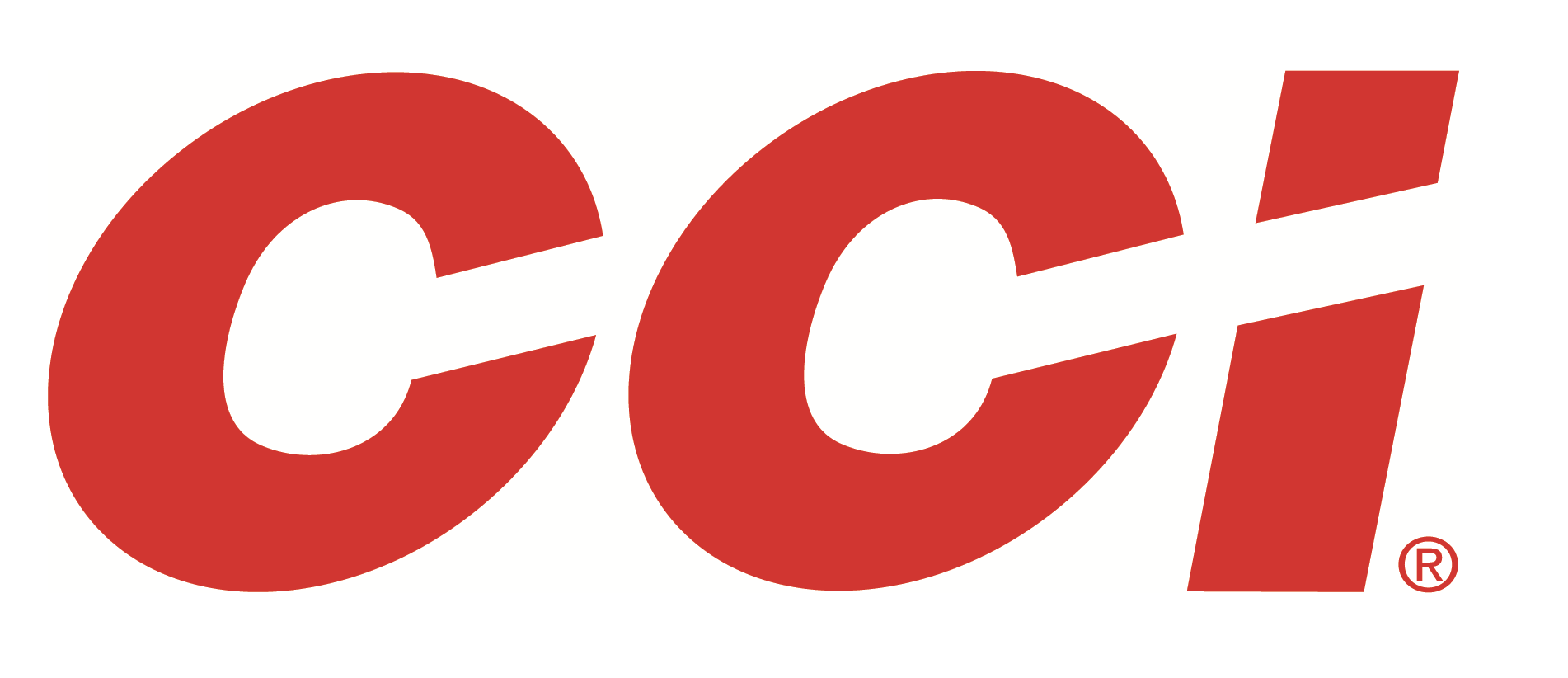 FOR IMMEDIATE RELEASE 		 		 CCI’s New Bottle of Pink Clean-22 Shoots Clean and Helps Fight CancerLEWISTON, Idaho – October 9, 2019 – CCI Ammunition is proud to announce new Clean-22 Pink ultra-clean 22 LR rounds. This new product will keep your rimfire running cleaner and helps in the fight of breast cancer. A portion of the proceeds from every box sold goes directly to the effort to find a cure. Shipments of the 22 LR ammunition are being delivered to dealers.Like other Clean-22 loads, its exclusive polymer bullet coating greatly reduces copper and lead fouling in the barrel—without leaving a residue. It also cuts lead buildup in suppressors 60 to 80 percent and comes in a 400-round bulk bottle that’s perfect for long days at the range. With dependable CCI priming and consistent propellant, Clean-22 Pink provides flawless cycling through semi-automatics and all 22 LR firearms.FeaturesPink polymer coating greatly reduces lead fouling in the barrel without leaving residueCuts lead buildup in suppressors 60 to 80 percentA portion of the proceeds goes to support the fight against breast cancer40-grain lead round nose bulletsOptimized bullet geometry for improved accuracyReliable function in semi-automatic firearmsGreat option both casual and competitive shooters400-count bulk bottlePart No.	Description	MSRP955CC	High Velocity 22 LR 40-grain pink poly LRN, 1235 fps, 400-count	$29.95For more information on CCI Ammunition, go to www.cci-ammunition.com. Press Release Contact: JJ ReichSenior Communications Manager - AmmunitionE-mail: VistaPressroom@VistaOutdoor.comAbout CCI AmmunitionDick Speer founded Cascade Cartridge, Inc. in 1951 next to the Snake River in Lewiston, Idaho. The company manufactured and marketed centerfire primers for government use in its infancy. CCI now develops them for sporting applications as part of Vista Outdoor and is the world leader in rimfire products. The company also produces industrial powerloads and Blazer centerfire handgun ammunition. For more information, visit www.cci-ammunition.comCCI is part of Vista Outdoor Inc., an outdoor sports and recreation corporation. For news and information on Vista Outdoor Inc., visit www.vistaoutdoor.com. ###